ул. Комсомольская, 9 «А», г. Надым, Ямало-Ненецкий автономный округ, 629730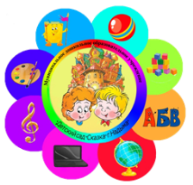 тел./факс 8(3499)53-11-81. E-mail: dsskazka@nadym.yanao.ruОКПО 54107326, ОГРН 102 890 058 0026, ИНН/ КПП 8903020355/ 890301001Мультипликационный тимбилдингдля педагогов детских садов и школВ рамках сетевого муниципального проекта «Шаг навстречу», реализуемого в 2019-2020 уч. году.Тема: «Кухня Самодельной Мультипликации».г. Надым 2019 г.Сценарий мультипликационного тимбилдинга для педагогов «Кухня Самодельной Мультипликации»Тимбилдинг (англ.) — командообразование («team» — команда, «build» — строить). Это совокупность игровых этапов, направленных на формирование и развитие навыков командной работы.Цель мультипликационного тимбилдинга заключается в создании мультфильма всеми участниками коллектива под руководством ведущего-мультипликатора. После краткого инструктажа по технике работы начинается сам процесс.Участники: педагоги  (не более 15 человек).Стимулирующий материал: разрезанные карточки-пазлы (по количеству участников в группе), ноутбуки, документ-камеры, продукты для анимации (крупа, макароны, хлеб, сыр, колбаса, магнитики, бумажные стикеры, бумага), туамотроп, кинеограф, оптические иллюзии и т.д.Время: 50-60 минут.Место: центр творчества, 3 этаж ДОУ.Участники тимбилдинга  регистрируются и рассаживаются на стулья. Ход тимбилдинга:ОБЪЕДИНЕНИЕ В ТРИ КОМАНДЫ. (Объединение происходит с помощью карточек с героями мультфильмов)   Перед началом всем участникам игры предлагается распределиться на команды. Прием «Разрезанная открытка» (картинки смотри в приложении). Берутся несколько открыток (по количеству команд), одинаковых или разных, лучше — большого формата. Каждая из них разрезается на шесть (четыре, пять) частей. Все части перемешиваются. Каждый из участников вытягивает по фрагменту и ищет свою команду, объединяясь с теми, кому достались фрагменты, необходимые для составления целой картинки.О.Н.: Здравствуйте, коллеги! Мы рады Вас видеть на нашем тимбилдинге «Кухня Самодельной Мультипликации».Меня зовут Ольга Николаевна. Я педагог – организатор нашего  детского сада, где руковожу мультстудией «Мультиварка» и мне будет помогать старший воспитатель Татьяна Геннадьевна.Что же такое тимбилдинг  Тимбилдинг (англ.) — командообразование («team» — команда, «build» — строить). Это совокупность игровых этапов, направленных на формирование и развитие навыков командной работы.  Сегодня мы опровергнем заблуждение, что мультипликация — только для детей. Порой взрослые обнаруживают большую заинтересованность и усердие при создании героев и в процессе анимации.              Принято считать, что на кухне можно готовить только еду? А попробуйте приготовить на нашей «Кухне самодельной мультипликации» самые настоящие мультфильмы!Из чего? Из всего: из манной крупы, из пластилина, из магнитиков, фонариков, спичек, из самих себя и много-много из чего ещё! Всё это можно увидеть, во всём этом можно участвовать! И совершенно не обязательно для этого хорошо рисовать. Мультипликация для всех  возрастов — это просто, увлекательно и незабываемо!       Не умеете летать, а так хочется? В мультфильме возможно всё: и взлететь, и проскакать на стуле как на лошади, и даже превратиться в другого человека.       Наша студия мультипликации «Мультиварка»  поможет Вам в течение одного занятия создать мультфильм, и для этого не потребуется каких-то специальных навыков. Для этого не потребуется посещать в течение длительного времени какие-либо курсы или кружок. Достаточно одной встречи.По окончании работы в «Кухне самодельной мультипликации» Вы сможете посмотреть черновой вариант созданного продукта.Готовые мультфильмы, вы можете посмотреть в разделе Проектная деятельность  на сайте нашего ДОУ.    (ролик – визитка мультстудии  «Мультиварка»)   Т. Г.:     Процесс создания мультфильма — не сложен, но он занимает массу времени. К тому же, необходимо обладать огромной усидчивостью и терпением. Несмотря на это, такое занятие очень интересное и увлекательное, придется по душе даже взрослым.     На создание одного полноценного мультфильма, длительностью 30 минут у профессионалов уходит несколько месяцев. В результате мультипликационного тимбилдинга мы получим: готовый корпоративный мультфильм на память, вы узнаете много нового о скрытых талантах коллег, хорошее настроение и снятие психологической разгрузки (так как любое творчество — это арт-терапия), укрепление неформальных отношений в коллективе.(рассказ «Что такое анимация?» об истории анимации в сопровождении  видео презентацией) (прил.2.)Т.Г.:  История наша началась очень давно. В те далекие времена мир был полон загадок, и разгадать их мог только человек. Со временем человек заметил, что мир, окружающий его, разнообразен. Есть теплое солнце, непреступные горы, и плодоносящие деревья, и еще у всего есть своя форма.    Человек осознавал свою роль в мире и начинал понимать свою способность видеть прекрасное.     Что бы развиваться, человек очень много трудился, а чтобы запомнить все, что с ним произошло, стал использовать свою фантазию и эти формы, что бы создавать рисунки.              Рисунки древних народов сохранились и на древнегреческих  вазах и на египетских стенах, и на рельефах стен древних шумеров, а так же на многих других предметах древнего искусства. В них мы видим, как застыл один момент, который запечатлел художник. Но вскоре эти моменты начнут оживать снова.     В древнем Китае заметили, что  если изменять формы предметов, когда их не видно, то они как будто оживают. Так появился театр теней, а оживление начали называть анимацией. В середине прошлого тысячелетия монах Анастасиус Кершер впервые упомянул о приборе «Волшебный фонарь», с помощью которого можно было высветить рисунок на стену. В 1832 году Бельгийский профессор Жозеф Плато построил прибор Фенакистископ, принцип работы которого основан на иллюзии человеческого зрения. С этого момента началась эпоха мультипликации.      Покадровая съемка, открытая в начале 20-го века дала нам произведения таких выдающихся мультипликаторов, как Джон Стюарт Блектон и Эмиль Коль.      А в 1910 году появились работы Александра Александровича Старевича, первого русского мультипликатора и создателя кукольной анимации. Ребята из мультстудии «Мультиварка» тоже внося свой вклад в историю мультипликации с помощью современных возможностей техники, создавая свои крошечные мультфильмы.Принципы анимации  - показ последовательных изображений с разными фазами движения. (показать туамотроп, кинеограф, оптические иллюзии и т.д.)ИГРА «ЗАМЕДЛЕННОЕ ДВИЖЕНИЕ»(приглашаются желающие)Т.Г.:  Я приглашаю Вас поиграть. Игра называется «Замедленное движение». Вы будете неподвижными фигурками. Застыли! Сейчас вы будете постепенно оживать – например, нам нужно будет поднять обе руки вверх, соединить ладони и опустить руки вниз. Но делать мы это будем постепенно, покадрово. Ольга Николаевна будет оператором, который пошагово, кадр за кадром будет снимать ваши ФАЗЫ движения. Я – режиссер! Итак, начали! Т.Г.:  Молодцы! А вот что получается, если то же самое делать с разными неподвижными фигурками. (просмотр полученного на экране)О.Н.:   Татьяна Геннадьевна вам продемонстрировала один из видов мультипликации – объемную. Создание собственного мультфильма – это игра, в которой мы можем думать и говорить образами, стирая границы между фантазией и реальностью. В рамках нашего мультипликационного тимбилдинга вы имеете возможность попробовать себя в разных ролях: аниматора, режиссера, художника, оператора, сценариста и актера.
Участники смогут поработать на всех творческих этапах производства анимационного фильма: создание сценария, раскадровка, разработка персонажей, работа над созданием фонов и декораций, анимация, озвучивание и монтаж.        Чтобы дать вам возможность экспериментировать и точнее подбирать свой индивидуальный язык визуального самовыражения, мы используем разные анимационные техники – плоскостную перекладку, тесто, технику  «сыпучей» анимации.                 Все переходят в «Кухню» «КНИГА РЕЦЕПТОВ»     Сейчас проведем небольшую жеребьевку, чтобы определить в какой технике будут работать наши команды.     На нашей кухне есть вот такая чудесная Книга рецептов. Один человек из команды сейчас подойдёт ко мне и вытянет рецепт приготовления мультфильма, который будут творить.(Участники вытягивают из коробки  рецепты (примерный сценарий) выбирают предметы для анимирования и  проходят за рабочие места)ПРАКТИЧЕСКАЯ РАБОТА «ПОКАДРОВАЯ СЪЁМКА»О.Н: Время вышло. Коллеги, давайте с помощью функции просмотра на компьютерах посмотрим, что у нас получилось… Вы замечательно справились с заданием. ЗАВЕРШАЮЩАЯ РЕФЛЕКСИЯ«Пасхалочка»О.Н: Все мы, как правило, оставляем послания на кухне на бумажках, на маркерной доске. И сейчас я предлагаю Вам оставить «пасхалочку» на память о прошедшем мероприятии. (предлагается всем участникам тимбилдинга написать отзыв на стикере или на магнитной доске)Читая ваши «Пасхалочки» понимаю, что наша встреча прошла успешно, вы большие молодцы. Спасибо, что посетили наше мероприятие! Надеемся, что вам что-то пригодится  в работе.Предполагаемый результат:В результате мультипликационного тимбилдинга мы получим:готовый корпоративный мультфильм на памятьучастники узнают много нового о скрытых талантах коллегхорошее настроение и снятие психологической разгрузки (так как любое творчество — это арт-терапия)укрепление неформальных отношений в коллективеПРИЛОЖЕНИЕ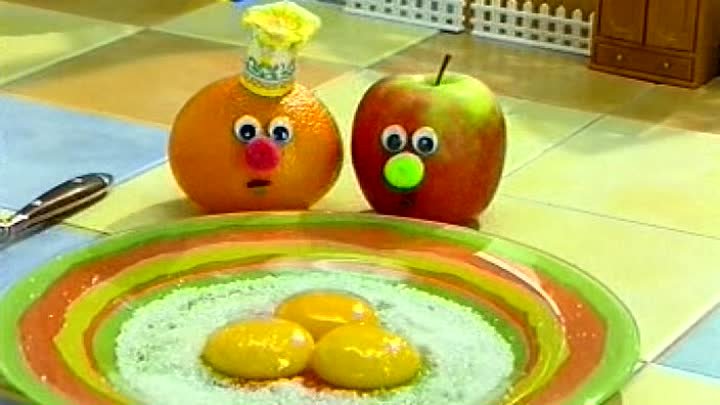 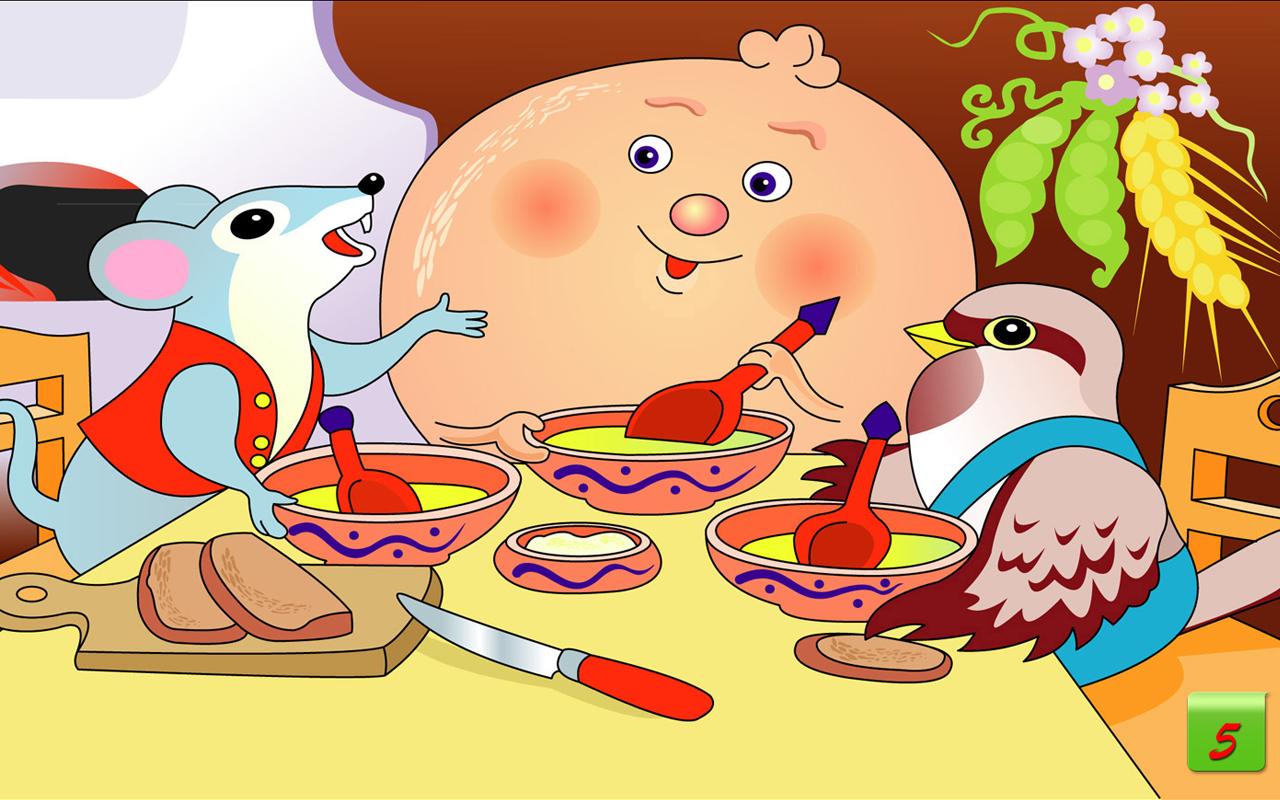 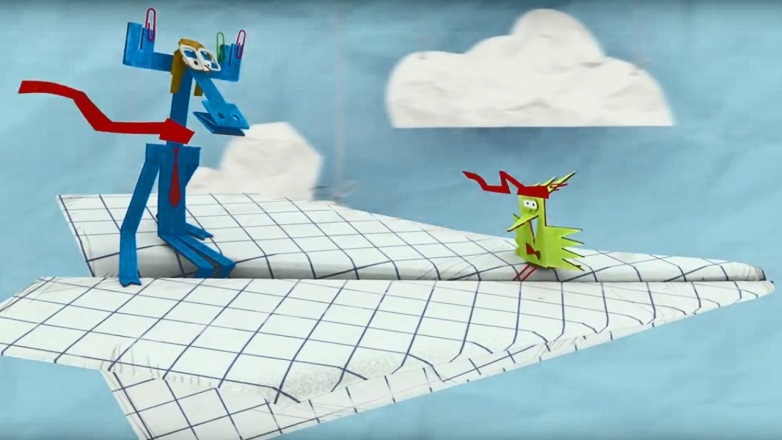 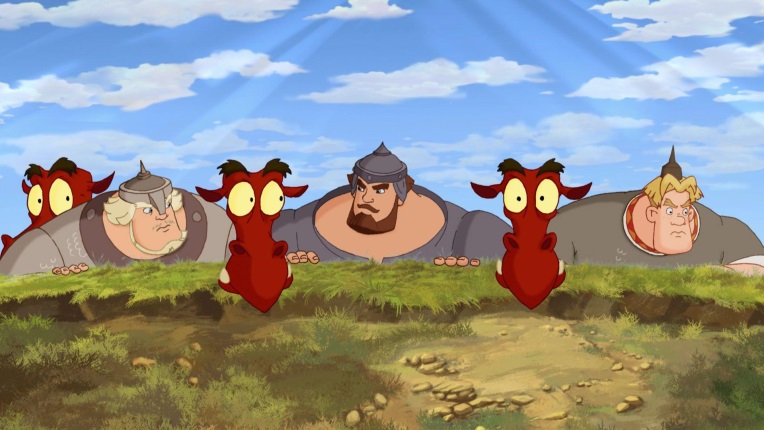 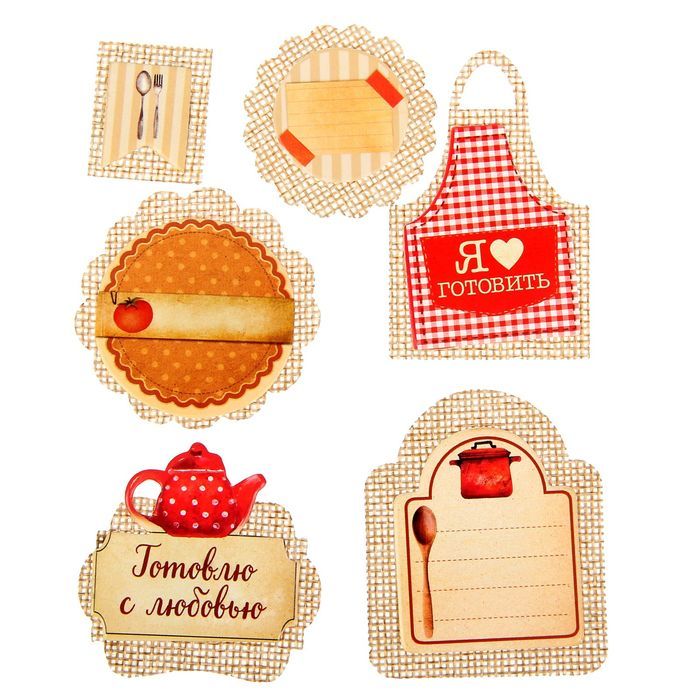 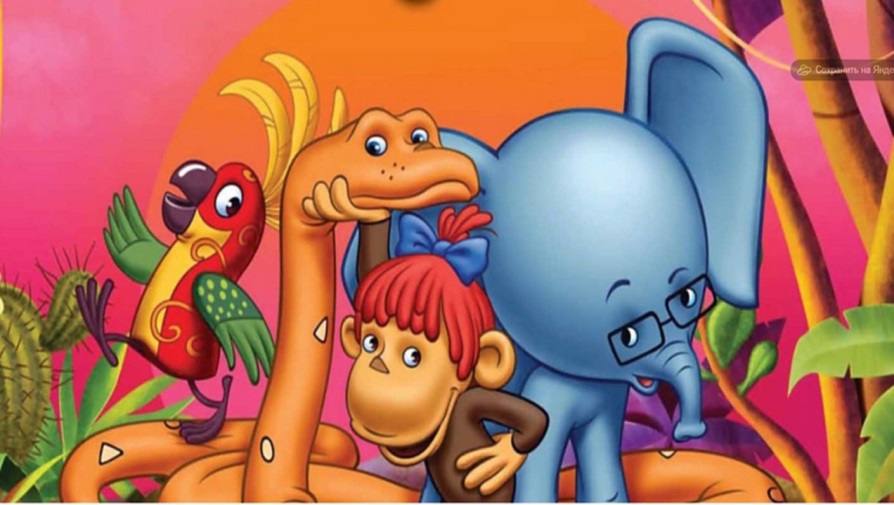 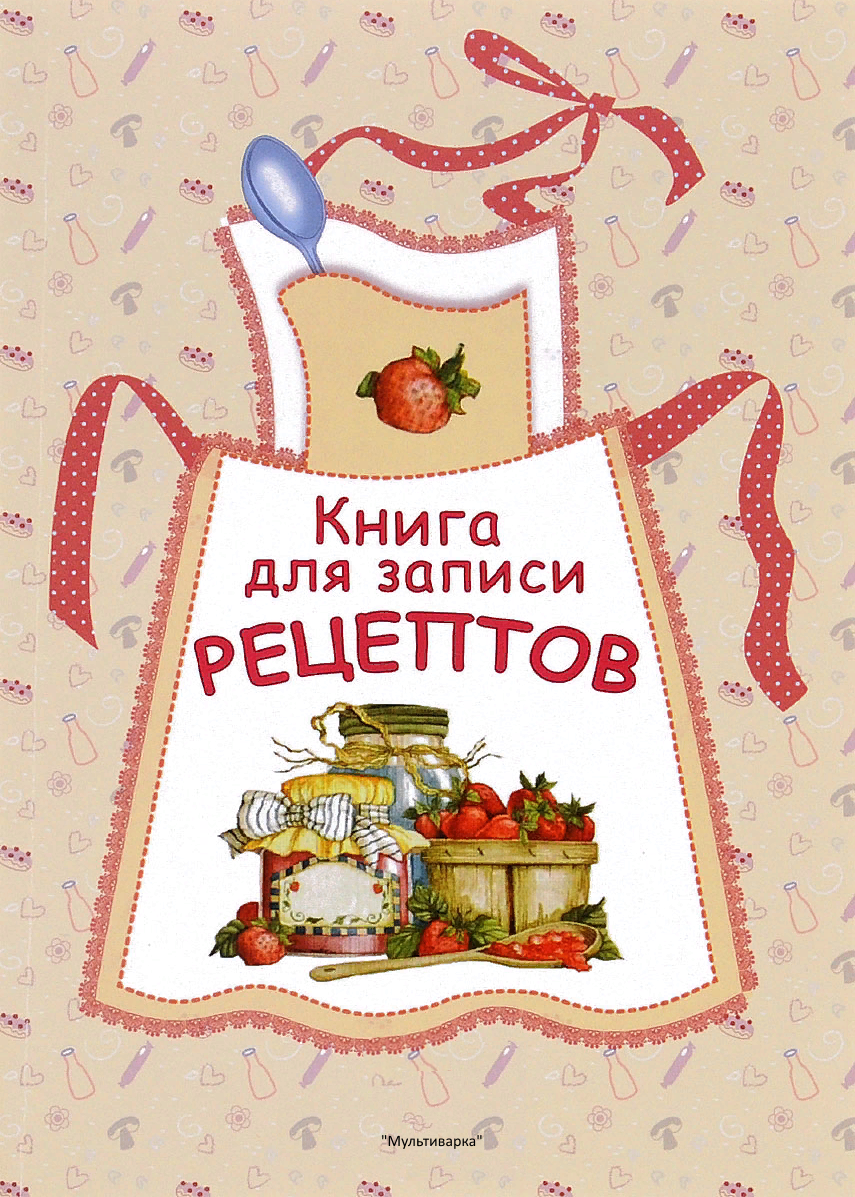 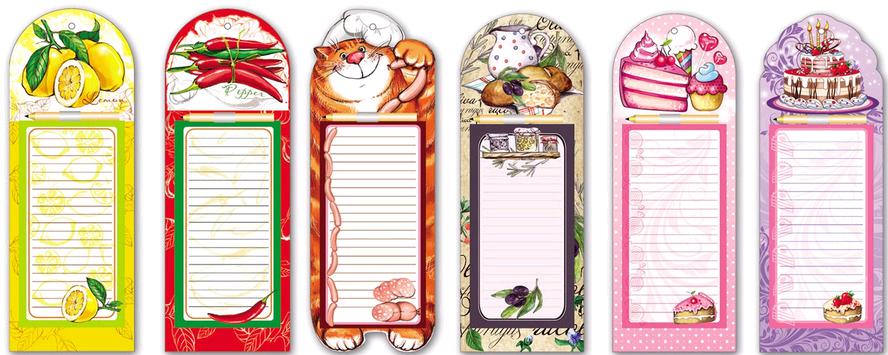 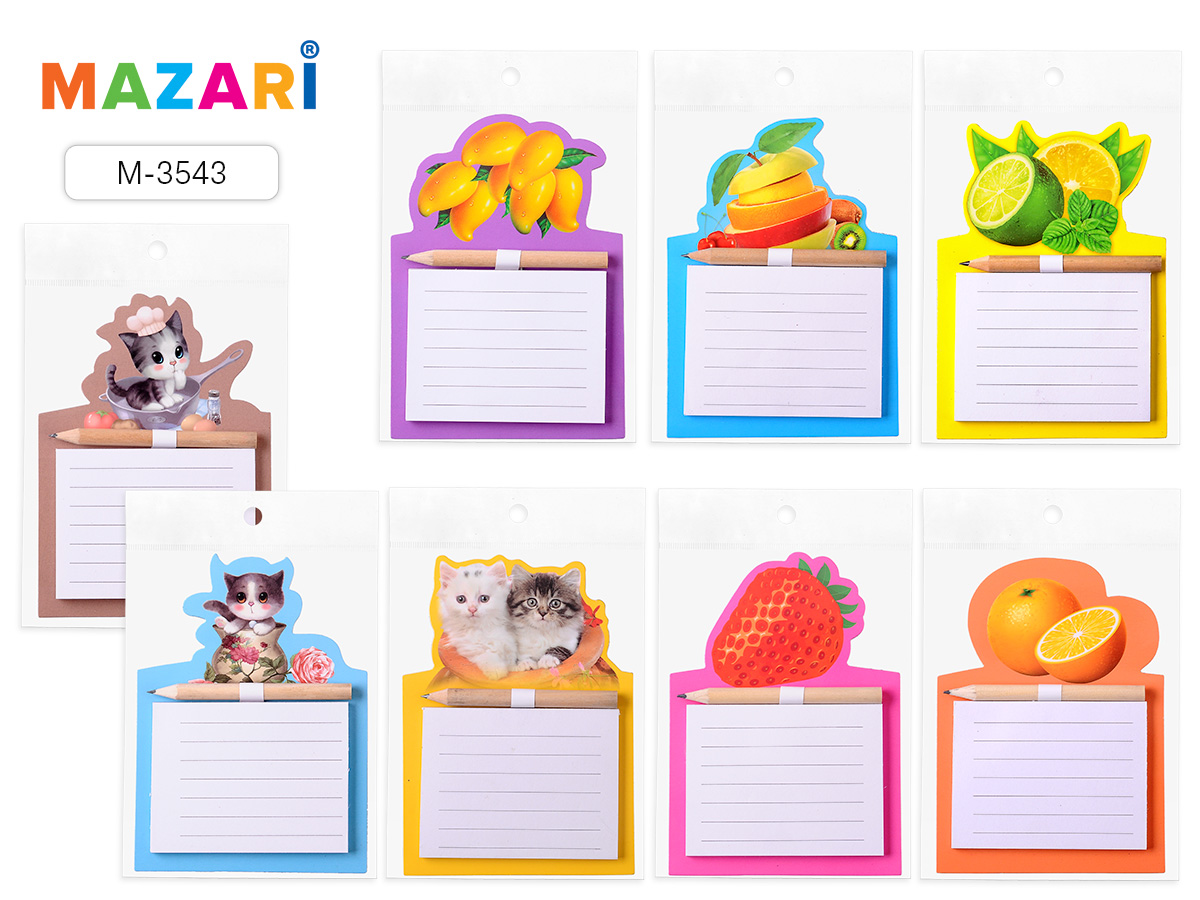 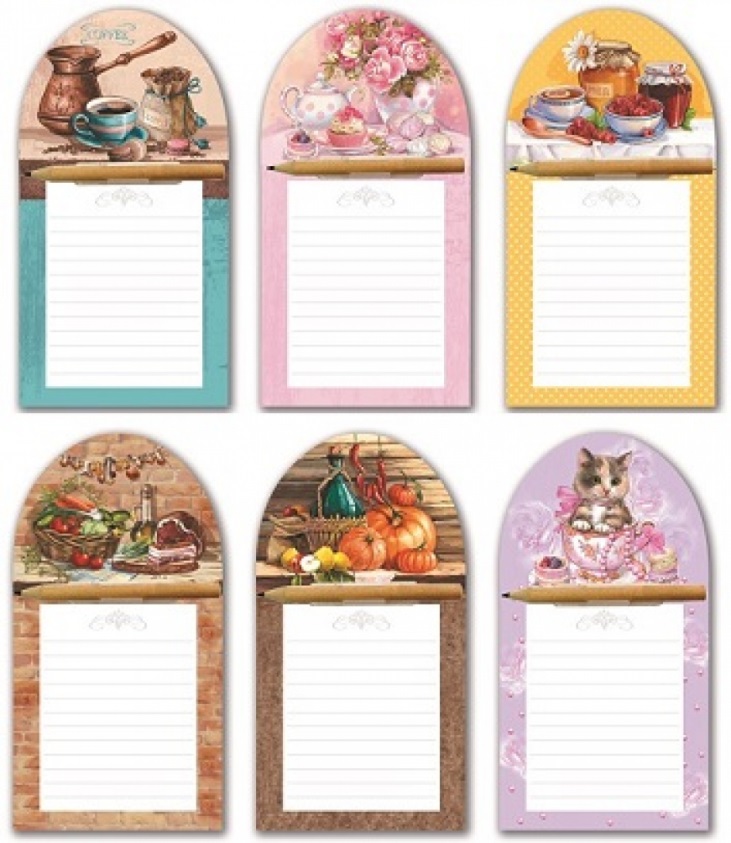 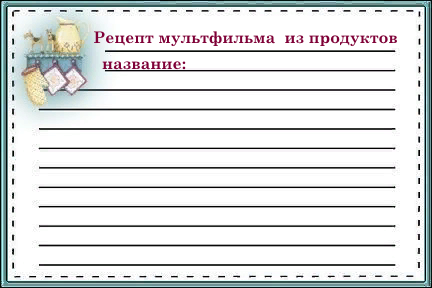 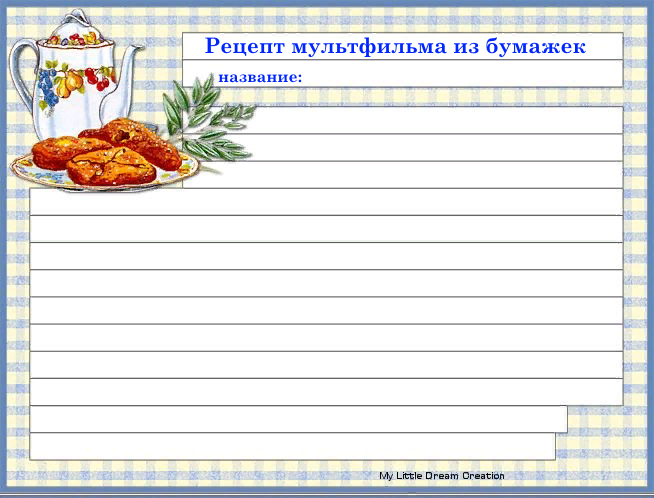 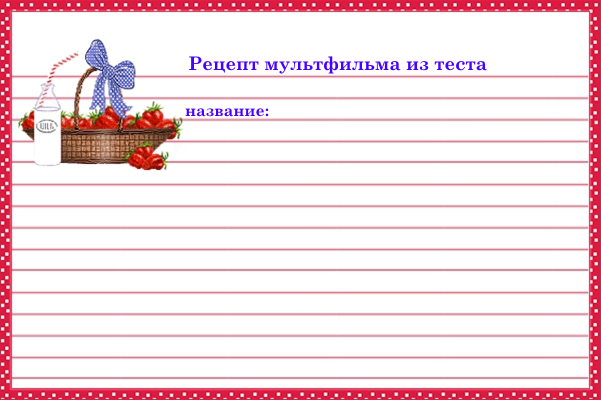 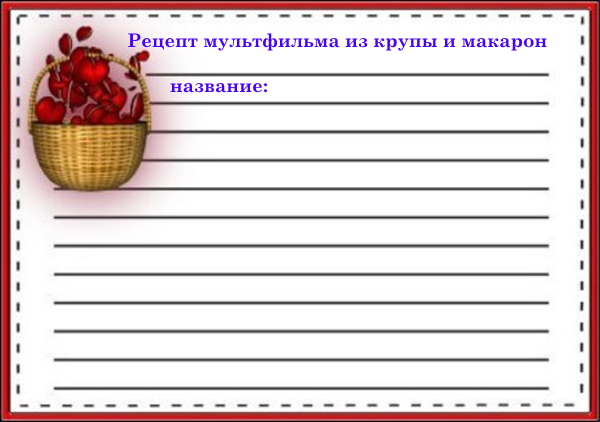 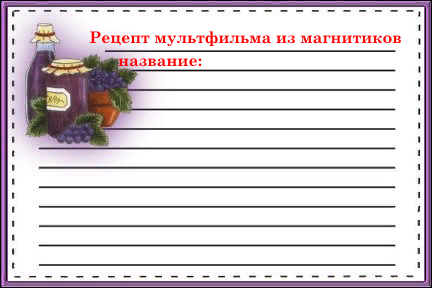 МУНИЦИПАЛЬНОЕ ДОШКОЛЬНОЕ ОБРАЗОВАТЕЛЬНОЕ УЧРЕЖДЕНИЕ «ДЕТСКИЙ САД «СКАЗКА» Г. НАДЫМА»(МДОУ «Детский сад «Сказка» г. Надыма»)